NÁRODNÁ RADA SLOVENSKEJ REPUBLIKY	VIII. volebné obdobieČíslo: CRD-652/2021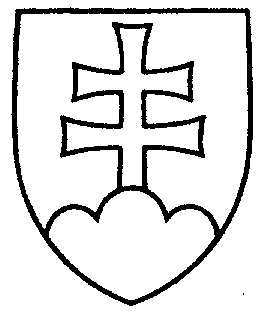 823UZNESENIENÁRODNEJ RADY SLOVENSKEJ REPUBLIKYz 23. júna 2021k návrhu skupiny poslancov Národnej rady Slovenskej republiky na vydanie zákona o odobratí nezaslúžených benefitov predstaviteľom komunistického režimu (tlač 516)	Národná rada Slovenskej republiky	po prerokovaní uvedeného návrhu zákona v druhom a treťom čítaní	s c h v a ľ u j enávrh skupiny poslancov Národnej rady Slovenskej republiky na vydanie zákona o odobratí nezaslúžených benefitov predstaviteľom komunistického režimu, v znení schválených pozmeňujúcich a doplňujúcich návrhov.     Boris  K o l l á r   v. r.    predsedaNárodnej rady Slovenskej republikyOverovatelia:Peter  D o b e š   v. r. Eduard  K o č i š   v. r.